Gegevens van de school										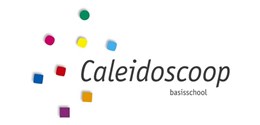 Naam de school: OBS CaleidoscoopDirectie: Frank Zopfi (a.i)IB: Désirée WesterhuisBestuur: ASG (Almeerse Scholen Groep)Visie: geef in kernwoorden de visie, missie en ambitie van de school weer met betrekking tot passend onderwijs, geef aan of de school een specifiek onderwijsconcept hanteert? Wat is het motto van de school?We streven ernaar om de zorg voor de leerlingen vooral door de leerkracht in de groep te laten plaatsvinden. Om dit te kunnen realiseren ligt het accent op preventieve zorg. Het onderwijsaanbod wordt afgestemd op de basisbehoeften en onderwijsbehoeften van ieder kind. Deze behoeften formuleren we door aan te geven wat een kind nodig heeft om een bepaald doel te kunnen bereiken. De centrale vraag is: Wat vraagt het kind aan ons? Welke benadering, aanpak, ondersteuning, instructie heeft het nodig? Kind kenmerken worden vertaald naar onderwijsbehoeften. Daarbij gaan we niet uit van de vraag: “wat heeft dit kind”, maar richten we ons op de vraag: “Wat heeft dit kind nodig om bepaalde doelen te bereiken”?Motto: ‘Caleidoscoop brengt je in beweging’3.	Beschrijving van de basisondersteuning (kopieer kaders bij indien u meer doelgroepen wenst te beschrijven of verwijder kaders indien deze doelgroep niet in uw SOP beschreven wordt)4 Arrangementen extra ondersteuning binnen onze school4A	Beschrijving van de extra ondersteuning voor individuele leerlingenGrenzen van onze ondersteuningKinderen met ernstige gedragsproblemen en grensoverschrijdend gedrag. Kinderen met een laag IQ (zwak begaafd), per individuele leerling bekijken we of we tegemoet kunnen komen aan de individuele behoefte. Wat zijn op basis van de checklist basisondersteuning en de bij 2 geformuleerde ambitie met betrekking tot passend onderwijs jullie verbeterpunten met betrekking tot professionalisering docenten en overige medewerkers binnen de school en schoolontwikkeling?•	Hoe om te gaan met privacy gevoelige informatie.•	Leren reflecteren op eigen handelen en evalueren van OPP’s•	D.m.v. gesprekken leerlingen zoveel mogelijk eigenaar laten zijn van hun eigen onderwijs. •	Effectiviteit van ingezette zorgmiddelen evalueren.DoelgroepWelke begeleiding en ondersteuning geef je de leerlingen in de lessen? (aandacht en tijd)Welke voorzieningen heeft de school voor alle leerlingen zowel in als buiten de lessen? (ondersteuningsstructuur)Welke ondersteuning -expertise bieden we samen met partners?  En wie zijn dat in jullie geval?Alle leerlingen die uitvallen op dyslexieBegeleiding volgens het dyslexieprotocol.             Eventuele digitale Cito            toetsing        Voorlezen, vergroten van toetsen en gebruik maken van andere hulpmiddelen is ook een mogelijkheid (tafelkaart, kladpapier, hulpkaarten van Braams)Leerlingen met dyslexie hebben een leesmaatje in hun eigen groep. Leerlingen kunnen werken met de software van Lexima. Ouders schaffen dit programma zelf aan evenals de laptop. School is verantwoordelijk voor het digitale lesprogramma via Dedicon. Iedere dinsdag werkt er een medewerker van Iwal in Caleidoscoop. Zij geeft begeleiding aan haar kinderen en zij deelt haar kennis en expertise met school. Logopedie binnen school. (logopedie in Almere). Zij geeft begeleiding aan haar kinderen en zij deelt haar kennis en expertise met school.DoelgroepWelke begeleiding en ondersteuning geef je de leerlingen in de lessen? (aandacht en tijd)Welke voorzieningen heeft de school voor alle leerlingen zowel in als buiten de lessen? (ondersteuningsstructuur)Welke ondersteuning -expertise bieden we samen met partners?  En wie zijn dat in jullie geval?Alle leerlingen die uitvallen op dyscalculieMeer gerichte instructieInzet concreet materiaalIedere dinsdag werkt er een medewerker van Iwal in Caleidoscoop. Zij geeft begeleiding aan haar kinderen en zij deelt haar kennis en expertise met school.DoelgroepWelke begeleiding en ondersteuning geef je de leerlingen in de lessen? (aandacht en tijd)Welke voorzieningen heeft de school voor alle leerlingen zowel in als buiten de lessen? (ondersteuningsstructuur)Welke ondersteuning -expertise bieden we samen met partners?  En wie zijn dat in jullie geval?Alle leerlingen die uitvallen op gedrag/sociaal emotionele problematiekWij zijn een Kanjerschool.             Eens per week is er een
            Kanjerles.Tevens  bespreken wij “gedrag” volgens de Kanjermethode. -Leerkrachten hebben de training “Klassenkracht” gevolgd ter aanvulling op de Kanjermethode. Wij hebben een extra sportmoment voor leerlingen die dit nodig hebben (sportklas). Leerlingen kunnen terecht bij de onderwijsassistent, Ib-er of directeur voor een gesprek.Ze mogen een time-out plek kiezen waar ze terecht kunnen wanneer ze de behoefte voelen om even buiten de klas te werken. Leerkracht maakt eventueel een “Kindplan” samen met ouders en leerling. n.a.v. de Kanvas vragenlijst zijn er gesprekken mogelijk over het welbevinden van een leerlingI.s.m. Passend Onderwijs Almere wordt er geobserveerd en wordt er een plan van aanpak opgesteld. Leerlingen kunnen worden besproken, met toestemming van ouders, in het Zorg overleg team (ZOT). Playing For Succes: leerlingen kunnen hier aan deelnemen.Trainingen: Oké op school, Humanitas etc. DoelgroepWelke begeleiding en ondersteuning geef je de leerlingen in de lessen? (aandacht en tijd)Welke voorzieningen heeft de school voor alle leerlingen zowel in als buiten de lessen? (ondersteuningsstructuur)Welke ondersteuning -expertise bieden we samen met partners?  En wie zijn dat in jullie geval?Alle leerlingen die meer- of hoogbegaafd zijnLeerlingen krijgen tijdens de les extra instructie van de leerkracht. Dit staat ingepland in het rooster.Leerlingen werken op een eigen leerlijn of via een routeboekje. Zij kunnen werken aan een project middels de Pittige Plustorens en bijv. met de projectboekjes van Kinheim o.i.d.Plusboekjes van de methodes. Leerlingen hebben de mogelijkheid om 1 x per week naar het Talenten lab te gaan.Gebruik van DHH voor handelingsadviezen. Passend onderwijs Almere > expertise meer en hoogbegaafd. Talenten lab medewerkers en ondersteuning van collega’s van de NEO scholen. DoelgroepWelke begeleiding en ondersteuning geef je de leerlingen in de lessen? (aandacht en tijd)Welke voorzieningen heeft de school voor alle leerlingen zowel in als buiten de lessen? (ondersteuningsstructuur)Welke ondersteuning -expertise bieden we samen met partners?  En wie zijn dat in jullie geval?Alle leerlingen met leerachterstandenDifferentiatie op het juiste niveau.Werken op eigen leerlijn (OPP)Groep 1 t/m 4 kan een beroep doen op de onderwijsassistent voor extra begeleiding aan leerlingen.Ouders betrekken zodat zij kunnen ondersteunen thuis. Iedere dinsdag werkt er een medewerker van Iwal in Caleidoscoop. Zij geeft begeleiding aan haar kinderen en zij deelt haar kennis en expertise met school.Iedere maandag is er een logopedist in school. Zij begeleidt kinderen en helpt leerkrachten met ondersteuningsvragen.POA-begeleidster kan observeren en helpen met het schrijven van een plan.DoelgroepWelke begeleiding en ondersteuning geef je de leerlingen in de lessen? (aandacht en tijd)Welke voorzieningen heeft de school voor alle leerlingen zowel in als buiten de lessen? (ondersteuningsstructuur)Welke ondersteuning -expertise bieden we samen met partners?  En wie zijn dat in jullie geval?Alle leerlingen met lichte taal-spraakproblemenLeerkracht visualiseert het programma en geeft korte duidelijke instructie en verlengde instructie aan deze leerlingen.Groep 1 t/m 4 kan een beroep doen op de onderwijsassistent voor extra begeleiding aan leerlingen.Inzet speciale leerkracht vanuit arrangementsgelden.Iedere maandag is er een logopedist in school. Zij begeleidt kinderen en helpt leerkrachten met ondersteuningsvragen.Indien nodig extra begeleiding en ondersteuning van specialisten op TOS gebied vanuit Viertaal. (POA).DoelgroepWelke begeleiding en ondersteuning geef je de leerlingen in de lessen? (aandacht en tijd)Welke voorzieningen heeft de school voor alle leerlingen zowel in als buiten de lessen? (ondersteuningsstructuur)Welke ondersteuning -expertise bieden we samen met partners?  En wie zijn dat in jullie geval?Alle leerlingen die anderstalig zijnLeerkracht visualiseert het programma en geeft korte duidelijke instructie en verlengde instructie aan deze leerlingen.Extra aandacht besteden aan de woordenschat en uitspraak. Groep 1 t/m 4 kan een beroep doen op de onderwijsassistent voor extra begeleiding aan leerlingen.Leerlingen die binnenkomen via taalcentrum krijgen de eerste tijd nog begeleiding vanuit het Taalcentrum. Iedere maandag is er een logopedist in school. Zij begeleidt kinderen en helpt leerkrachten met ondersteuningsvragen.Taalcentrum expertise. DoelgroepWelke begeleiding en ondersteuning geef je de leerlingen in de lessen? (aandacht en tijd)Welke voorzieningen heeft de school voor alle leerlingen zowel in als buiten de lessen? (ondersteuningsstructuur)Welke ondersteuning -expertise bieden we samen met partners?  En wie zijn dat in jullie geval?Alle leerlingen die ernstige gedragsproblemen vertonenIndividuele aandacht tijdens verlengde instructie. Tussentijdse gesprekken over hoe het gaat en of de leerlingen verder kan.Werkplek op de gang (indien nodig) of in de klas een eigen “rustige” plekTime-out plek in een andere groepEen gesprekspartner (bijv. IB, directeur of andere leerkracht)Veel bewegingsaanbod (sportklas en naschoolse sportactiviteiten). POAMogelijkheid om ambulante hulp in te huren (arrangementsgelden)Intervisie met en door collega’s.Oké op school DoelgroepWelke begeleiding en ondersteuning geef je de leerlingen in de lessen? (aandacht en tijd)Welke voorzieningen heeft de school voor alle leerlingen zowel in als buiten de lessen? (ondersteuningsstructuur)Welke ondersteuning -expertise bieden we samen met partners?  En wie zijn dat in jullie geval?Alle leerlingen die zeer moeilijk lerend zijnEigen leerlijn (OPP)Extra aandacht van onderwijsassistent, stagiaires etc.Leermiddelen aanbieden (Chromebooks, rekenmaterialen etc.) LogopedistAmbulante hulp inhuren (arrangementsgeld)POA (trainingen over MLK)POA, schoolbegeleidingDoelgroepWelke begeleiding en ondersteuning geef je de leerlingen in de lessen? (aandacht en tijd)Welke voorzieningen heeft de school voor alle leerlingen zowel in als buiten de lessen? (ondersteuningsstructuur)Welke ondersteuning -expertise bieden we samen met partners?  En wie zijn dat in jullie geval?Alle leerlingen die ernstige taal-spraakproblemen hebbenWerken met pictogrammenKort de opdracht herhalenOnderwijsassistente Logopediste voor TOS begeleidingLogopedistenAmbulante ondersteuning vanuit POADoelgroepWelke begeleiding en ondersteuning geef je de leerlingen in de lessen? (aandacht en tijd)Welke voorzieningen heeft de school voor alle leerlingen zowel in als buiten de lessen? (ondersteuningsstructuur)Welke ondersteuning -expertise bieden we samen met partners?  En wie zijn dat in jullie geval?Alle leerlingen die fysieke, motorische of medische problemen hebbenExtra bewegenMeer tijd geven indien nodig Extra hulp inschakelen tijdens excursies etc. AKT-lessen die gericht zijn op zowel talentvolle sporters als kinderen met een motorische achterstand / beperking.Aangepast meubilairCombinatiefunctionaris bewegingActiviteitencoördinator brede schoolVakleerkrachten gymDoelgroepWelke begeleiding en ondersteuning geef je de leerlingen in de lessen? (aandacht en tijd)Welke voorzieningen heeft de school voor alle leerlingen zowel in als buiten de lessen? (ondersteuningsstructuur)Welke ondersteuning -expertise bieden we samen met partners?  En wie zijn dat in jullie geval?Alle leerlingen die een functiebeperking hebben (auditief/visueel)Extra tijdAangepaste leermiddelenExtra instructieHulp van een maatje in de klasChromebooksEigen lichtplanVergrote werkbladen etc.Ambulante begeleiding van bijv. POA of Bartimeus 